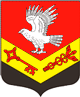 Муниципальное образование«ЗАНЕВСКОЕ   ГОРОДСКОЕ   ПОСЕЛЕНИЕ»Всеволожского муниципального района Ленинградской областиАДМИНИСТРАЦИЯПОСТАНОВЛЕНИЕ07.07.2020	№ 317Об утверждении муниципальной программы «Обеспечение устойчивого комплексного развития территории муниципального образования «Заневское городское поселение» Всеволожского муниципального района Ленинградской области в 2020-2022 годах»В соответствии с Градостроительным кодексом Российской Федерации, Федеральным законом от 06.10.2003 № 131-ФЗ «Об общих принципах организации местного самоуправления в Российской Федерации», Уставом муниципального образования «Заневское городское поселение» Всеволожского муниципального района Ленинградской области, решением совета депутатов муниципального образования «Заневское городское поселение» Всеволожского муниципального района Ленинградской области  от 22.03.2019 № 12 «О внесении изменений в решение совета депутатов муниципального образования «Заневское городское поселение» Всеволожского муниципального района Ленинградской области от 28.11.2018 № 61 «О бюджете муниципального образования «Заневское городское поселение» на 2019 и на плановый период 2020-2021 годов», постановлением администрации муниципального образования «Заневское городское поселение» Всеволожского муниципального района Ленинградской области от 09.02.2018 № 72 «Об утверждении Порядка разработки, реализации и оценки эффективности муниципальных программ муниципального образования «Заневское городское поселение» Всеволожского муниципального района Ленинградской области», администрация муниципального образования «Заневское городское поселение» Всеволожского муниципального района Ленинградской областиПОСТАНОВЛЯЕТ:Утвердить муниципальную программу «Обеспечение устойчивого комплексного развития территории муниципального образования «Заневское городское поселение» Всеволожского муниципального района Ленинградской области в 2020-2022 годах» согласно приложению.Признать утратившим силу постановление администрации МО «Заневское городское поселение» от 31.12.2019 № 725 «Об утверждении муниципальной программы «Обеспечение устойчивого комплексного развития территории муниципального образования «Заневское городское поселение» Всеволожского муниципального района Ленинградской области в 2020-2022 годах».3. Настоящее постановление подлежит официальному опубликованию в газете «Заневский вестник».4. Настоящее постановление вступает в силу после его официального опубликования.5. Контроль за исполнением настоящего постановления возложить на заместителя главы администрации Гречица В.В. Глава администрации								А.В.ГердийПриложениек постановлению администрацииМО «Заневское городское поселение»от  07.07.2020  №  317Муниципальная программа«Обеспечение устойчивого комплексного развития территории муниципального образования «Заневское городское поселение» Всеволожского муниципального районаЛенинградской области в 2020-2022 годах»I. Характеристика текущего состояния и основные проблемные вопросы в сфере обеспечения градостроительной деятельности Территория муниципального образования «Заневское городское поселение» Всеволожского муниципального района Ленинградской области (далее – муниципальное образование) имеет покрытие топографическими картами масштаба 1:10 000 на 100 %. Появились цифровые топографические карты на территорию муниципального образования отсутствуют. Крупномасштабные топографические планы на территорию населенных пунктов муниципального образования. Однако текущие изменения если и фиксируются (хотя далеко не все), то информация по таким изменениям зачастую находится в разных источниках, отсутствует систематизация, применение единого формата данных, покрытия всей территории интереса картами/планами одного масштаба. Информация по подземным коммуникациям или отсутствует, или носит частичный, обрывочный характер. При анализе кадастровой информации выявлено, что имеются пересечения/наложения земельных участков, на территориях населённых пунктов находятся участки с различными категориями земель. Целый ряд земельных участков находится одновременно и по одну, и по другую сторону от установленных границ населённых пунктов. В силу отсутствия единой системы управления территориями, объединяющей всю необходимую информацию, практически невозможно осуществление мероприятий по эффективному контролю за соблюдением собственниками земельных участков утверждённых градостроительных регламентов, экологических и санитарно-эпидемиологических норм и правил.В силу того, что данные по налогооблагаемой базе носят декларативный характер, информация по налогооблагаемому имуществу, которое не поставлено собственниками на учёт, в данный момент отсутствует.Актуальная топографическая основа для разработки генерального плана, правил землепользования и застройки и проектов планировки на территории муниципального образования отсутствует.Генеральный план муниципального образования «Заневское сельское поселение» Всеволожского муниципального района Ленинградской области, утвержденный решением совета депутатов МО «Заневское сельское поселение» от 29.05.2013  № 22 на сегодняшний день требует внесения изменений в части приведения в соответствие с документами территориального планирования Ленинградской области и Всеволожского муниципального района, в части приведения в соответствие с нормативной базой социальной, транспортной и инженерной инфраструктуры, приведения в соответствие с правоустанавливающими документами  функционального зонирования, в части изменения границ населенных пунктов – Заневка, Кудрово, Янино-1, Новосергиевка.В связи с внесением изменений в административно территориальное деление Ленинградской области правила землепользования и застройки применительно к части территории муниципального образования «Заневское сельское поселение» Всеволожского муниципального района Ленинградской области, утвержденные решением совета депутатов  от 27.11.2012 № 75 с изменениями и дополнениями, требуют приведения в соответствие с действующим градостроительным законодательством, классификатором видов разрешенного использования и должны быть разработаны на всю территорию муниципального образования.Проекты планировок и межевания территории на населенные пункты в целом практически отсутствуют и носят частичное покрытие территорий населенных пунктов, что негативно сказывается на их развитии.II. Приоритеты и цели муниципальной политики в сфере обеспечения градостроительной деятельности, основные цели и задачи, прогноз развития и планируемые показатели по итогам реализации муниципальной программыОсновными целями муниципальной Программы являются:1. Формирование единого информационного пространства муниципального образования  для сбора, хранения, систематизации, анализа и графической визуализации пространственных (географических) данных и связанной  с ними информацией об объектах недвижимости, включая  создание и обновление топографических планов, являющихся основой геоинформационной системы, и предназначенных для подготовки и корректировки генеральных планов, проектирования территории под строительство объектов, получение актуальной информации о наличии существующих подземных сетей и сооружений, а также для выполнения иных специальных работ на территории муниципального образования. 2. Планирование развития территорий муниципального образования, создание условий для устойчивого развития его территорий;3. Создание условий для привлечения инвестиций;4. Обеспечение безопасности и благоприятных условий жизнедеятельности человека;5. Ограничение негативного воздействия хозяйственной и иной деятельности на окружающую среду.6. Увеличение налоговых сборов.III. Прогноз конечных результатов муниципальной программы, характеризующих целевое состояние (изменение состояния) уровня и качества обеспечения населения, в сфере градостроительной деятельности.Выполнение мероприятий программы позволит усовершенствовать процессы в области территориального управления, анализа и прогнозирования развития территории муниципального образования, планирования устойчивого социально-экономического развития городского поселения на основе рационального использования земель и их охраны, развития инженерной, транспортной и социальных инфраструктур, охраны природы, защиты территории от воздействия чрезвычайных ситуаций природного и техногенного воздействия, повышение эффективности управления территорией муниципального образования и  поселений в нем.                                             IV. Срок реализации ПрограммыСрок реализации Программы рассчитан на три года с 2020 по 2022 годы.Реализация всех подпрограммных мероприятий рассчитана на весь период реализации Программы с 1 квартала 2020 г. по 31 декабря 2022 года включительно.V. Ожидаемые результаты реализации ПрограммыОжидаемыми результатами реализации Программы являются:1. Единое информационное пространство муниципального образования для сбора, хранения, систематизации, анализа и графической визуализации пространственных (географических) данных и связанной  с ними информацией об объектах недвижимости, включая  создание и обновление топографических планов, являющихся основой геоинформационной системы, и предназначенных для подготовки и корректировки генеральных планов, проектирования территории под строительство объектов, получение актуальной информации о наличии существующих подземных сетей и сооружений, а также для выполнения иных специальных работ на территории муниципального образования.2. Получение актуальной информации об объектах недвижимости в любой точке муниципального образования, что позволит сократить сроки принятия решений и оказания муниципальных услуг;3. Утвержденный генеральный план муниципального образования «Заневское городское поселение» Всеволожского муниципального района Ленинградской области;4. Утвержденные Правила землепользования и застройки территории муниципального образования «Заневское городское поселение» Всеволожского муниципального района Ленинградской области;5. Утвержденные проекты планировки и межевания населенных пунктов муниципального образования «Заневское городское поселение» Всеволожского муниципального района Ленинградской области: Янино-1, Новосергиевка, Суоранда,  Хирвости,  Янино-2, п.жд. ст.Мяглово.VI. Основные меры правового регулирования в обеспечении градостроительной деятельности, направленные на достижение цели и (или) ожидаемых результатов муниципальной программы с указанием сроков принятия необходимых нормативных актовМероприятия Подпрограммы разработаны на основании  положений федеральных и областных законов, муниципальных правовых актов,  в том числе: Градостроительного кодекса Российской Федерации; Лесного кодекса Российской Федерации;	Водного кодекса Российской Федерации; Земельного кодекса Российской Федерации; Федеральных законом от 30.12.2015 № 431-ФЗ «О геодезии, картографии и пространственных данных и о внесении изменений в отдельные законодательные акты Российской Федерации»; от 25.06.2002 № 73-ФЗ «Об объектах культурного наследия (памятниках истории и культуры) народов Российской Федерации»; от 06.10.2003 № 131-ФЗ «Об общих принципах организации местного самоуправления в Российской Федерации»; от 08.11.2007 № 257-ФЗ «Об автомобильных дорогах и дорожной деятельности в Российской Федерации и о внесении изменений в отдельные законодательные акты Российской Федерации»; от 13.07.2015 № 218-ФЗ «О государственной регистрации недвижимости»; от 18.06.2001 № 78-ФЗ «О землеустройстве»; от 24.07.2007 № 221-ФЗ «О кадастровой деятельности».Принятие новых муниципальных правовых актов в реализации муниципальной подпрограммы не требуется.VII.   Сведения, составляющие государственную тайну и сведения конфиденциального характера Муниципальная программа не содержит сведений, составляющих государственную тайну, хранение и распространение сведений конфиденциального характера осуществляется в соответствии с требованиями действующего законодательства.VIII. Перечень целевых показателей муниципальной программы с расшифровкой плановых значений по годам ее реализации, а также сведения о взаимосвязи мероприятий муниципальной программы и результатов их выполнения с обобщенными показателями муниципальной программы, обоснование состава и значений соответствующих целевых показателей муниципальной программы по этапам её реализации и оценка влияния внешних факторов и условий на их достижениеIX.Информация по ресурсному обеспечению муниципальной программыОбщий объем финансирования Программы – 41357.5  т.р,в том числе  средства местного бюджета      –  41357.5 т.р, X. Меры регулирования и управления рисками с целью минимизации их влияния на достижение целей муниципальной программы         В ходе реализации мероприятий муниципальной программы можно предположить наличие основных рисков, связанных с наличием объективных и субъективных факторов:        изменение федерального и регионального законодательства и изменение федерального законодательства в части перераспределения полномочий между субъектами и муниципальными образованиями в сфере обеспечения градостроительной деятельности;         возможность недостаточного или несвоевременного финансирования расходов на реализацию программных мероприятий из местного бюджета;В процессе реализации программы возможны отклонения в достижении результатов из-за несоответствия влияния отдельных мероприятий программы на ситуацию, их ожидаемой эффективности, а также недостаточной координации деятельности исполнителей программы на различных стадиях её реализации.В целях управления указанными рисками в процессе реализации программы предусматривается:создание эффективной системы управления на основе чёткого распределения функций и ответственности исполнителей программы;проведение мониторинга выполнения программы, анализа и, при необходимости, корректировки индикаторов и мероприятий программы;перераспределение объёмов финансирования в зависимости от достижения поставленных целей.XI.Методика оценки эффективности муниципальной программыОценка эффективности реализации муниципальной программы производится администрацией МО «Заневское городское поселение», в соответствии  постановлением администрации муниципального образования «Заневское городское поселение» Всеволожского муниципального района Ленинградской области от 09.02.2018 № 72 «Об утверждении Порядка разработки, реализации и оценки эффективности муниципальных программ муниципального образования «Заневское городское поселение» Всеволожского муниципального района Ленинградской области».Эффективность реализации Программы в целом оценивается по результатам достижения установленных значений каждого из основных показателей по годам по отношению к предыдущему году и нарастающим итогом к базовому году. 	Единица измерения может быть выражена в процентах, рублях, километрах и ином измерении.	Значение индекса определяется путем соотношение показателя на начало реализации программы к показателю на отчетный период.	Уровень эффективности определяется из следующих показателей индекса:- значение индекса от 0 до 60 % - низкий уровень;- значение индекса от 61 % до 90 % - средний уровень;- значение индекса от 91%  - высокий уровень.Приложение 1к муниципальной  программе«Обеспечение комплексного устойчивого развития территории муниципального образования «Заневскоегородское  поселение» Всеволожского муниципального района  Ленинградской области в 2020-2022 годах»ПАСПОРТподпрограммы «Разработка, внедрение и наполнение системы управления территориями муниципального образования «Заневское городское поселение» Всеволожского муниципального района Ленинградской области»I. Характеристика текущего состояния и основные проблемные вопросы в сфере обеспечения градостроительной деятельности	Территория муниципального образования «Заневское городское поселение»  Всеволожского муниципального района Ленинградской области имеет покрытие топографическими картами масштаба 1:10 000 на 80 %, из них  60% топографические карты составлены в 2004 г. и 20% в 1985-1986 г. Цифровые топографические карты на территорию муниципального образования отсутствуют. Крупномасштабные топографические планы на территорию населенных пунктов муниципального образования либо отсутствуют, либо устарели. Текущие изменения если и фиксируются (хотя далеко не все), то информация по таким изменениям зачастую находится в разных источниках, отсутствует систематизация, применение единого формата данных, покрытия всей территории интереса картами/планами одного масштаба. Информация по подземным коммуникациям или отсутствует, или носит частичный, обрывочный характер. В целях более детального изучения текущего состояния обеспеченности картографическими материалами территорий проложения подземных коммуникаций необходимо подготовить сводную схему подземных линейных коммуникаций по материалам ГАУ «Леноблгосэкспертиза» масштаба 1:500  и провести анализ топографической изученности на территорию населенных пунктов муниципального образования «Заневское городское поселение»    Всеволожского муниципального района Ленинградской области. 	При анализе кадастровой информации выявлено, что имеются пересечения/наложения земельных участков, на территориях населённых пунктов находятся участки с различными категориями земель. Целый ряд земельных участков находится одновременно и по одну, и по другую сторону от установленных границ населённых пунктов. В силу отсутствия единой системы управления территориями, объединяющей всю необходимую информацию, практически невозможно осуществление мероприятий по эффективному контролю за соблюдением собственниками земельных участков утверждённых градостроительных регламентов, экологических и санитарно-эпидемиологических норм и правил.	В силу того, что данные по налогооблагаемой базе носят декларативный характер, информация по налогооблагаемому имуществу, которое не поставлено собственниками на учёт,  в данный момент отсутствует.	Введение в действие системы управления территориями  муниципального образования, позволило бы обоснованно проводить мероприятия по работе с собственниками имущества, увеличению налогооблагаемой базы  и соответственно, увеличению поступлений в бюджет муниципального образования.	Отдельным вопросом стоит соблюдение прав собственников движимого и недвижимого имущества при выполнении мероприятий по развитию территорий  поселения. За последние два десятилетия скопилось множество не решённых проблем, которые препятствуют как осуществлению градостроительной деятельности, так и перспективному, планомерному развитию поселения в целом. На данный момент полная сводная информация для принятия управленческих решений, направленных на устранение возможных конфликтов с собственниками при проектировании, внесении изменений в генеральный план и т.д., отсутствует.	В целом можно заключить следующее: на данный момент градостроительная  деятельность на территории муниципального образования «осуществляется практически в слепую, без гарантий от возможных конфликтов, вызванных вопросами имущественно-правового, техногенного, экологического и санитарно-эпидемиологического характера. 	Данные проблемы можно решить только при наличии единой системы, в которой собраны все сведения об объектах движимого и недвижимого имущества.II. Приоритеты и цели муниципальной политики в сфере обеспечения градостроительной деятельности, основные цели и задачи, прогноз развития и планируемые показатели по итогам реализации муниципальной подпрограммы	Основными целями  Подпрограммы являются:1. Обеспечение муниципального образования топографической основой, а именно:	топографические планы (ЦТП) масштаба 1:2 000 на территорию населенных пунктов д.Янино2, д.Суоранда, д.Хирвости, д.Новосергиевка, п.ст 5 км., п.ст.Мяглово.2. Сбор сведений об объектах недвижимости, расположенных в границах муниципального образования.	3. Разработка системы управления территориями муниципального образования (СУТ МО «Заневское городское поселение»), представляющей собой единое хранилище пространственных данных об объектах недвижимости, расположенных на территории муниципального образования «Заневское городское поселение» Всеволожского муниципального района Ленинградской области, внедрение с максимальным наполнением базы данных системы.	4. Цифровые адресные планы населенных пунктов муниципального образования д.Янино2, д.Суоранда, д.Хирвости, д.Новосергиевка, п.ст 5 км., п.ст.Мяглово .III. Прогноз конечных результатов муниципальной подпрограммы, характеризующих целевое состояние (изменение состояния) уровня и качества обеспечения населения, в сфере градостроительной деятельности.Выполнение мероприятий подпрограммы позволит усовершенствовать процессы в области территориального управления, анализа и прогнозирования развития территории муниципального образования, планирования устойчивого социально-экономического развития городского поселения на основе рационального использования земель и их охраны, развития инженерной, транспортной и социальных инфраструктур, охраны природы, защиты территории от воздействия чрезвычайных ситуаций природного и техногенного воздействия, повышение эффективности управления территорией муниципального образованияОжидаемыми результатами реализации подпрограммы являются:	а) Единое информационное пространство МО, включающего следующие сведения:	1. актуальные картографические материалы на территорию муниципального образования;	2. об объектах недвижимости, расположенных на территории муниципального образования;	3. о правах на объекты недвижимости;	4. сведения, содержащиеся в документах территориального планирования, правилах землепользования и застройки, в том числе и о границе муниципального образования, границах населенных пунктов входящих в его состав;	5. об объектах дорожного хозяйства;	6. об объектах культурного наследия;	7. о сетях инженерно-технического обеспечения: системы электроснабжения (линии электропередачи, трансформаторные и тяговые подстанции и т. д.), системы теплоснабжения (городские теплосети, тепловые пункты и внутриквартальные сети), системы водоснабжения и водоотведения (источники водоснабжения, гидротехнические сооружения, водопроводные и канализационные очистные станции, коллекторы, насосные станции, внутриквартальные сети), системы газоснабжения (газораспределительные пункты, газопроводы и т. п.), сети связи;	8. и другие сведения.	б) адресно - цифровой план в отношении населенных пунктов муниципального образования;	в) уведомления о внесении сведений в ЕГРН о граница населенных пунктов: г. Кудрово, п.ст. Мяглово, дер. Новосергиевка, п.ст. Пятый километр, дер. Суоранда, дер. Хирвости, гп. Янино-1, дер. Янино-2.	г) получение актуальной информации об объектах недвижимости в любой точке муниципального образования, что позволит сократить сроки принятия решений и оказания муниципальных услуг.IV. Срок реализации, этапы и мероприятия муниципальной подпрограммыРеализация Программы рассчитана на 2020-2021годы.  Этапы и мероприятия Программы обозначены в таблицах.Этапы и мероприятия по разработке СУТ МО «Заневское городское поселение»V. Основные меры правового регулирования в обеспечении градостроительной деятельности, направленные на достижение цели и (или) ожидаемых результатов муниципальной программы с указанием сроков принятия необходимых нормативных актов	Мероприятия Подпрограммы разработаны на основании  положений федеральных и областных законов, муниципальных правовых актов,  в том числе: Градостроительного кодекса Российской Федерации; Лесного кодекса Российской Федерации;	Водного кодекса Российской Федерации; Земельного кодекса Российской Федерации; Федеральных законом от 30.12.2015 № 431-ФЗ «О геодезии, картографии и пространственных данных и о внесении изменений в отдельные законодательные акты Российской Федерации»; от 25.06.2002 № 73-ФЗ «Об объектах культурного наследия (памятниках истории и культуры) народов Российской Федерации»; от 06.10.2003 № 131-ФЗ «Об общих принципах организации местного самоуправления в Российской Федерации»; от 08.11.2007 № 257-ФЗ «Об автомобильных дорогах и дорожной деятельности в Российской Федерации и о внесении изменений в отдельные законодательные акты Российской Федерации»; от 13.07.2015 № 218-ФЗ «О государственной регистрации недвижимости»; от 18.06.2001 № 78-ФЗ «О землеустройстве»; от 24.07.2007 № 221-ФЗ «О кадастровой деятельности».	Принятие новых муниципальных правовых актов в реализации муниципальной подпрограммы не требуется.VI.   Сведения, составляющие государственную тайну и сведения конфиденциального характера Муниципальная программа не содержит сведений, составляющих государственную тайну, хранение и распространение сведений конфиденциального характера осуществляется в соответствии с требованиями действующего законодательства.VII. Перечень целевых показателей муниципальной программы с расшифровкой плановых значений по годам ее реализации, а также сведения о взаимосвязи мероприятий муниципальной программы и результатов их выполнения с обобщенными показателями муниципальной программы, обоснование состава и значений соответствующих целевых показателей муниципальной программы по этапам её реализации и оценка влияния внешних факторов и условий на их достижение1 этап 2020 год:	Создание и обновление топографических планов масштаба 1:500 с высотой сечения рельефа 1,0 и 0,5 м соответственно в программном комплексе AutoCAD с определением местоположения на местности подземных линейных  коммуникаций МО «Заневское городское поселение».	В состав работ входят следующие подэтапы:	подготовить программу работ в соответствие с требованиями технического задания;	осуществить регистрацию (получение разрешений) производства работ;	выписка (получение) каталога координат и абрисов (карточек привязки) исходных пунктов геодезической сети;	Далее, в зависимости от выбранного метода съемки:	произвести закупку исходных (при наличии) картографических материалов масштаба 1:2 000;	оцифровать, имеющейся картографический материал;	выполнить камеральное дешифрирование (обновление по ортофотопланам, в случае создания, стереотопографическая съемка); 	выполнить наземную топографическую съемку, обеспечивающую точность 1:2000  в соответствии с инструкцией по топографической съемке в масштабах 1:5000, 1:2000, 1:1000, 1:500. М., "Недра" Главное управление по геодезии и картографии при Совете Министров СССР, 1982;	выполнить полевое обследование (дешифрирование) результатов камерального дешифрирования;	создать цифровые векторные карты (планы) по результатам полевого дешифрирования, стереотопографической съемки, наземной топографической съемки;	представить цифровую картографическую информацию (ЦКИ) в заданную систему координат МСК64;	создать рельеф (цифровой модели местности) для планов масштаба 1:2 000 с сечением на местности не более 1,0 (0,5) м;	выполнить приемку результатов картографических и геодезических работ;	составить Акт приемки (внутриведомственный контроль) установленной формы;	составить технический отчет;	 провести регистрацию топографических планов в уполномоченном органе.2 этап 2020:Разработка базы СУТ МО «Заневское городское поселение»	Техническое проектирование системы.	при проектировании предусмотреть возможность сбора всех геоинформационных данных в едином проекте;	определить основных пользователей системы и их требования;	для каждого пользователя определить вид и объем информации, подлежащей внесению в систему;	определить требования, предъявляемые к отображению информации;	определить структуру слоев, условные обозначения, определить порядок ввода данных;	предусмотреть в отношении объектов недвижимости внесение следующей информации: наименование, кадастровый номер, описание местоположения, основные характеристики объекта, год ввода объекта в эксплуатацию или год строительства, сведения о правах;	предусмотреть в отношении зон с особыми условиями использования территории внесение следующей информации: наименование, учетный номер, описание местоположения, основную характеристику, основания для установления. Обработка, редактирование, систематизация архитектурных слоев семантической информации. полученной в ходе подготовительных работ в СУТ МО «Заневское городское поселение»:	границы субъектов Российской Федерации, муниципальных образований, населенных пунктов, территориальных зон;	сведения о санитарно-защитных зонах предприятий и объектов;	сведения об охранных зонах объектов инженерной и транспортной инфраструктуры, сведения о которых внесены в государственный кадастр недвижимости (далее - ГКН);	сведения о земельных участках, расположенных на территории муниципального образования;	сведения об объектах капитального строительства, объектах незавершенного строительства, сведения о которых внесены в ГКН;	сведения о муниципальном имуществе;	сведения об объектах недвижимости, транспортной и инженерной инфраструктуры, сведения о которых внесены в ГКН;	и другие сведения, полученные в ходе подготовительных работ. 	Заполнение сегмента базы МО «Заневское городское поселение» в отношении гп.Янино-1.Преобразовать топографические планы масштаба 1:500, 1:2000 в формат, предусмотренный для ведения СУТ МО «Заневское городское поселение». Создать единую цифровую карту в соответствии с разработанными условными обозначениями.	Внести в отношении г.п.Янино-1., следующую информацию: 	сведения государственного кадастра недвижимости;	сведения об объектах культурного наследия;	об объектах дорожного хозяйства;	о границах зон с особым использованием территории, не внесенных в ГКН (охранные, санитарно-защитные зоны, зоны охраны объектов культурного наследия, водоохранные зоны, зоны санитарной охраны источников питьевого и хозяйственно-бытового водоснабжения, зоны охраняемых объектов, иные зоны, устанавливаемые в соответствии с законодательством Российской Федерации);	сведения о сетях инженерно-технического обеспечения: системы электроснабжения (линии электропередачи, трансформаторные и тяговые подстанции и т. д.), системы теплоснабжения (городские теплосети, тепловые пункты и внутриквартальные сети), системы водоснабжения и водоотведения (источники водоснабжения, гидротехнические сооружения, водопроводные и канализационные очистные станции, коллекторы, насосные станции, внутриквартальные сети), системы газоснабжения (газораспределительные пункты, газопроводы и т. п.), сети связи; 	сведения о правах на земельные участки и объекты капитального строительства;	сведения об инвестиционных проектах, материалы утвержденной документации по планировке и межеванию территории; инвентаризационные данные по землепользованию, жилищному фонду, предприятиям и учреждениям обслуживания, другим объектам недвижимости; выданные разрешения на строительство, решения органов местного самоуправления о сносе строений; сведения из информационной системы обеспечения градостроительной деятельности.	В отношении г.п.Янино-1 подготовить цифровой адресный план. По результатам работ сформировать перечень земельных участков, в адреса которых необходимо внести изменения.Заполнение сегмента базы МО «Заневское городское поселение» в отношении дер. Заневка и г. Кудрово.Преобразовать топографические планы масштаба 1:500, 1:2000 в формат, предусмотренный для ведения СУТ МО «Заневское городское поселение». Создать единую цифровую карту в соответствии с разработанными условными обозначениями.	Внести в отношении 2 населенных пунктов: дер. Заневка и г. Кудрово, следующую информацию: 	сведения государственного кадастра недвижимости;	сведения об объектах культурного наследия;	об объектах дорожного хозяйства;	о границах зон с особым использованием территории, не внесенных в ГКН (охранные, санитарно-защитные зоны, зоны охраны объектов культурного наследия, водоохранные зоны, зоны санитарной охраны источников питьевого и хозяйственно-бытового водоснабжения, зоны охраняемых объектов, иные зоны, устанавливаемые в соответствии с законодательством Российской Федерации);	сведения о сетях инженерно-технического обеспечения: системы электроснабжения (линии электропередачи, трансформаторные и тяговые подстанции и т. д.), системы теплоснабжения (городские теплосети, тепловые пункты и внутриквартальные сети), системы водоснабжения и водоотведения (источники водоснабжения, гидротехнические сооружения, водопроводные и канализационные очистные станции, коллекторы, насосные станции, внутриквартальные сети), системы газоснабжения (газораспределительные пункты, газопроводы и т. п.), сети связи; 	сведения о правах на земельные участки и объекты капитального строительства;	сведения об инвестиционных проектах, материалы утвержденной документации по планировке и межеванию территории; инвентаризационные данные по землепользованию, жилищному фонду, предприятиям и учреждениям обслуживания, другим объектам недвижимости; выданные разрешения на строительство, решения органов местного самоуправления о сносе строений; сведения из информационной системы обеспечения градостроительной деятельности.	В отношении 2 населенных пунктов: дер. Заневка и г. Кудрово подготовить цифровой адресный план. По результатам работ сформировать перечень земельных участков, в адреса которых необходимо внести изменения.Заполнение сегмента базы МО «Заневское городское поселение» в отношении дер. Суоранда, дер.Хирвости, дер.Янино – 2.Преобразовать топографические планы масштаба 1:500, 1:2000 в формат, предусмотренный для ведения СУТ МО «Заневское городское поселение». Создать единую цифровую карту в соответствии с разработанными условными обозначениями.Внести в отношении 3 населенных пунктов: дер. Суоранда, дер. Хирвости, дер. Янино – 2, следующую информацию: 	сведения государственного кадастра недвижимости;	сведения об объектах культурного наследия;	об объектах дорожного хозяйства;	о границах зон с особым использованием территории, не внесенных в ГКН (охранные, санитарно-защитные зоны, зоны охраны объектов культурного наследия, водоохранные зоны, зоны санитарной охраны источников питьевого и хозяйственно-бытового водоснабжения, зоны охраняемых объектов, иные зоны, устанавливаемые в соответствии с законодательством Российской Федерации);	сведения о сетях инженерно-технического обеспечения: системы электроснабжения (линии электропередачи, трансформаторные и тяговые подстанции и т. д.), системы теплоснабжения (городские теплосети, тепловые пункты и внутриквартальные сети), системы водоснабжения и водоотведения (источники водоснабжения, гидротехнические сооружения, водопроводные и канализационные очистные станции, коллекторы, насосные станции, внутриквартальные сети), системы газоснабжения (газораспределительные пункты, газопроводы и т. п.), сети связи; 	сведения о правах на земельные участки и объекты капитального строительства;	сведения об инвестиционных проектах, материалы утвержденной документации по планировке и межеванию территории; инвентаризационные данные по землепользованию, жилищному фонду, предприятиям и учреждениям обслуживания, другим объектам недвижимости; выданные разрешения на строительство, решения органов местного самоуправления о сносе строений; сведения из информационной системы обеспечения градостроительной деятельности.	В отношении 3 населенных пунктов: дер. Суоранда, дер. Хирвости, дер. Янино – 2 подготовить цифровой адресный план. По результатам работ сформировать перечень земельных участков, в адреса которых необходимо внести изменения.Заполнение сегмента базы МО «Заневское городское поселение» в отношении 3 населенных пунктов: дер. Новосергиевка, п.ст. Мяглово и п.ст. Пятый километр.Преобразовать топографические планы масштаба 1:500, 1:2000 в формат, предусмотренный для ведения СУТ МО «Заневское городское поселение». Создать единую цифровую карту в соответствии с разработанными условными обозначениями.	Внести в отношении 3 населенных пунктов: дер. Новосергиевка, п.ст. Мяглово и п.ст. Пятый километр, следующую информацию: 	сведения государственного кадастра недвижимости;	сведения об объектах культурного наследия;	об объектах дорожного хозяйства;	о границах зон с особым использованием территории, не внесенных в ГКН (охранные, санитарно-защитные зоны, зоны охраны объектов культурного наследия, водоохранные зоны, зоны санитарной охраны источников питьевого и хозяйственно-бытового водоснабжения, зоны охраняемых объектов, иные зоны, устанавливаемые в соответствии с законодательством Российской Федерации);	сведения о сетях инженерно-технического обеспечения: системы электроснабжения (линии электропередачи, трансформаторные и тяговые подстанции и т. д.), системы теплоснабжения (городские теплосети, тепловые пункты и внутриквартальные сети), системы водоснабжения и водоотведения (источники водоснабжения, гидротехнические сооружения, водопроводные и канализационные очистные станции, коллекторы, насосные станции, внутриквартальные сети), системы газоснабжения (газораспределительные пункты, газопроводы и т. п.), сети связи; 	сведения о правах на земельные участки и объекты капитального строительства;	сведения об инвестиционных проектах, материалы утвержденной документации по планировке и межеванию территории; инвентаризационные данные по землепользованию, жилищному фонду, предприятиям и учреждениям обслуживания, другим объектам недвижимости; выданные разрешения на строительство, решения органов местного самоуправления о сносе строений; сведения из информационной системы обеспечения градостроительной деятельности.	В отношении 3 населенных пунктов: дер. Новосергиевка, п.ст. Мяглово и п.ст. Пятый километр подготовить цифровой адресный план. По результатам работ сформировать перечень земельных участков, в адреса которых необходимо внести изменения.	Разработать Руководство пользователя СУТ МО «Заневское городское поселение».	3 этап 2021 год.	Изготовить ортофотоплан на территорию МО «Заневское городское поселение» и произвести обновление картографического материала камеральным дешифрированием.III. Оценка эффективности подпрограммы	Выполнение мероприятий программы позволит:	обеспечить актуальными картографическими материалами территорию муниципального образования;	обеспечить актуальной информацией пользователей системы об объектах недвижимости расположенных на территории муниципального образования;	добиться повышения качества и сокращения сроков предоставляемых муниципальных услуг;	внесение сведений о границах населенных пунктах позволит привести в соответствие с генеральным планом сведения о категории земель земельных участков, расположенных в границах населенных пунктов, что приведет к  увеличению налогооблагаемой базы  и соответственно, увеличению поступлений в бюджет муниципального образования;	обеспечить необходимой информацией для поддержки процессов в области территориального управления, анализа и прогнозирования развития территории муниципального образования, планирования устойчивого социально-экономического развития городского поселения на основе рационального использования земель и их охраны, развития инженерной, транспортной и социальных инфраструктур, охраны природы, защиты территории от воздействия чрезвычайных ситуаций природного и техногенного воздействия, повышение эффективности управления территорией муниципального образования и  поселений в нем, корректировке (разработке) «Генерального плана муниципального образования», проектов границ муниципального образования, поселков  и деревень, входящих в его состав, подготовке к выполнению работ по разработке проектов планировки территории, проектов межевания,  проектов детальной планировки,  проектов застройки и градостроительных планов земельных участков.IX.Информация по ресурсному обеспечению муниципальной подпрограммыОбщий объем финансирования Программы – 14107.5 т.р,в том числе  средства местного бюджета      –  14107.5 т.рX. Меры регулирования и управления рисками с целью минимизации их влияния на достижение целей муниципальной программы         В ходе реализации мероприятий муниципальной программы можно предположить наличие основных рисков, связанных с наличием объективных и субъективных факторов:        изменение федерального и регионального законодательства и изменение федерального законодательства в части перераспределения полномочий между субъектами и муниципальными образованиями в сфере обеспечения градостроительной деятельности;         возможность недостаточного или несвоевременного финансирования расходов на реализацию программных мероприятий из местного бюджета;В процессе реализации программы возможны отклонения в достижении результатов из-за несоответствия влияния отдельных мероприятий программы на ситуацию, их ожидаемой эффективности, а также недостаточной координации деятельности исполнителей программы на различных стадиях её реализации.В целях управления указанными рисками в процессе реализации программы предусматривается:создание эффективной системы управления на основе чёткого распределения функций и ответственности исполнителей программы;проведение мониторинга выполнения программы, анализа и, при необходимости, корректировки индикаторов и мероприятий программы;перераспределение объёмов финансирования в зависимости от достижения поставленных целей.XI.Методика оценки эффективности муниципальной подпрограммыОценка эффективности реализации муниципальной программы производится администрацией МО «Заневское городское поселение», в соответствии  постановлением администрации муниципального образования «Заневское городское поселение» Всеволожского муниципального района Ленинградской области от 09.02.2018 № 72 «Об утверждении Порядка разработки, реализации и оценки эффективности муниципальных программ муниципального образования «Заневское городское поселение» Всеволожского муниципального района Ленинградской области».Эффективность реализации Программы в целом оценивается по результатам достижения установленных значений каждого из основных показателей по годам по отношению к предыдущему году и нарастающим итогом к базовому году. 	Единица измерения может быть выражена в процентах, рублях, километрах и ином измерении.Значение индекса определяется путем соотношения показателя на начало реализации программы к показателю на отчетный периодУровень эффективности определяется из следующих показателей индекса:- значение индекса от 0 до 60 % - низкий уровень;- значение индекса от 61 % до 90 % - средний уровень;- значение индекса от 91%  - высокий уровень.Приложение 2к муниципальной  программе«Обеспечение комплексного устойчивого развития территории муниципального образования «Заневскоегородское  поселение» Всеволожского муниципального района  Ленинградской области в 2020-2022 годах»ПАСПОРТподпрограммы «Разработка документов градостроительного зонирования  муниципального образования «Заневское городское поселение» Всеволожского муниципального района Ленинградской области»I. Характеристика текущего состояния и основные проблемные вопросы в сфере обеспечения градостроительной деятельности	Правила землепользования и застройки применительно к части территории МО «Заневское сельское поселение», утвержденные решением совета депутатов  от 27.11.2012  № 75 с изменениями и дополнениями, требуют приведения в соответствие с действующим градостроительным законодательством, классификатором видов разрешенного использования утвержденным правительством Российской Федерации в 2015 году и должны быть разработаны на всю территорию муниципального образования «Заневское городское поселение» Всеволожского муниципального района Ленинградской области. II. Приоритеты и цели муниципальной политики в сфере обеспечения градостроительной деятельности, основные цели и задачи, прогноз развития и планируемые показатели по итогам реализации муниципальной подпрограммы	Основными целями  Подпрограммы являются:	обеспечение муниципального образования «Заневское городское поселение» Всеволожского муниципального района Ленинградской области актуализированными документами градостроительного зонирования;	совершенствование порядка регулирования землепользования и застройки на территории поселения;	создание условий для устойчивого развития территорий муниципального образования, сохранения окружающей среды;	создание условий для планировки территорий муниципального образования;	обеспечение прав и законных интересов физических и юридических лиц, в том числе правообладателей земельных участков и объектов капитального строительства;	создание условий для привлечения инвестиций, в том числе путем предоставления возможности выбора наиболее эффективных видов разрешенного использования земельных участков и объектов капитального строительства.III. Прогноз конечных результатов муниципальной подпрограммы, характеризующих целевое состояние (изменение состояния) уровня и качества обеспечения населения, в сфере градостроительной деятельности.	Ожидаемым результатом реализации Подпрограммы являются утвержденные актуализированные правила землепользования и застройки  муниципального образования «Заневское городское поселение» Всеволожского муниципального района Ленинградской области.IV. Срок реализации, этапы и мероприятия муниципальной подпрограммыРеализация под программы рассчитана до 2021 года. Этапы и мероприятия  подпрограммы обозначены в таблице.Этапы и мероприятия по разработке внесения изменений в правила землепользования и застройки  МО «Заневское городское поселение»V. Основные меры правового регулирования в обеспечении градостроительной деятельности, направленные на достижение цели и (или) ожидаемых результатов муниципальной программы с указанием сроков принятия необходимых нормативных актов	Мероприятия программы разработаны на основании  положений федеральных и областных законов, в том числе: Градостроительного кодекса Российской Федерации; Федерального закона от 06.10.2003 № 131-ФЗ «Об общих принципах организации местного самоуправления в Российской Федерации».Принятие новых муниципальных правовых актов в реализации муниципальной подпрограммы не требуется.VI.   Сведения, составляющие государственную тайну и сведения конфиденциального характера          Муниципальная программа не содержит сведений, составляющих государственную тайну, хранение и сведений конфиденциального характера.VII. Перечень целевых показателей муниципальной программы с расшифровкой плановых значений по годам ее реализации, а также сведения о взаимосвязи мероприятий муниципальной программы и результатов их выполнения с обобщенными показателями муниципальной программы, обоснование состава и значений соответствующих целевых показателей муниципальной программы по этапам её реализации и оценка влияния внешних факторов и условий на их достижение	В результате выполнения программы предполагается достичь следующих показателей:	1 этап - сбор исходных данных:	2 этап – разработка проекта внесения изменений в ПЗЗ в составе:	1) порядок применения и внесения изменений в ПЗЗ, включающий в себя положения:	о регулировании землепользования и застройки органами местного самоуправления;	об изменении видов разрешенного использования земельных участков и объектов капитального строительства физическими и юридическими лицами;	о подготовке документации по планировке территории органами местного самоуправления;	о проведении публичных слушаний по вопросам землепользования и застройки;	о внесении изменений в правила землепользования и застройки;	о регулировании иных вопросов землепользования и застройки.	2) карта градостроительного зонирования, где:	устанавливаются границы территориальных зон	отображаются границы зон с особыми условиями использования территорий, границы территорий объектов культурного наследия, границы 	устанавливаются территории, в границах которых предусматривается осуществление деятельности по комплексному и устойчивому развитию территории, в случае планирования осуществления такой деятельности. 	3) градостроительные регламенты, где указываются:	виды разрешенного использования земельных участков и объектов капитального строительства;	предельные (минимальные и (или) максимальные) размеры земельных участков и предельные параметры разрешенного строительства, реконструкции объектов капитального строительства;	ограничения использования земельных участков и объектов капитального строительства;	расчетные показатели минимально допустимого уровня обеспеченности территории объектами коммунальной, транспортной, социальной инфраструктур и расчетные показатели максимально допустимого уровня территориальной доступности указанных объектов для населения в случае, если в границах территориальной зоны, применительно к которой устанавливается градостроительный регламент, предусматривается осуществление деятельности по комплексному и устойчивому развитию территории.	3 этап – проведение публичных слушаний:	Проект внесения изменений в правила землепользования и застройки  подлежит обязательному рассмотрению на публичных слушаниях.	Протоколы публичных слушаний по проекту внесения изменений в правила землепользования и застройки, заключение о результатах публичных слушаний являются обязательным приложением к проекту, направляемому в орган государственной власти Ленинградской области для подготовки распоряжения об утверждении проекта.	4 этап –утверждение правил землепользования и застройки территории муниципального образования «Заневское городское поселение» Всеволожского муниципального района Ленинградской области.	5 этап-.подготовка карт(планов) территориальных зон в соответствии с изменениями правил землепользования и застройки  и внесение сведений в Единый государственный реестр недвижимости.VIII. Оценка эффективности подпрограммы	Выполнение мероприятий программы позволит:	обеспечить муниципальное образование «Заневское городское поселение» Всеволожского муниципального района, Ленинградской области актуализированными документами градостроительного зонирования;	создать условия для устойчивого развития территорий муниципального образования, сохранения окружающей среды;	создать условия для планировки территорий муниципального образования;	обеспечить права и законные интересы физических и юридических лиц, в том числе правообладателей земельных участков и объектов капитального строительства;	создать условия для привлечения инвестиций, в том числе путем предоставления возможности выбора наиболее эффективных видов разрешенного использования земельных участков и объектов капитального строительства.IX.Информация по ресурсному обеспечению муниципальной подпрограммыОбщий объем финансирования Программы – 3 750 т.р,в том числе  средства местного бюджета      –  3 750 т.рX. Меры регулирования и управления рисками с целью минимизации их влияния на достижение целей муниципальной программыВ ходе реализации мероприятий муниципальной программы можно предположить наличие основных рисков, связанных с наличием объективных и субъективных факторов:изменение федерального и регионального законодательства и изменение федерального законодательства в части перераспределения полномочий между субъектами и муниципальными образованиями в сфере обеспечения градостроительной деятельности; возможность недостаточного или несвоевременного финансирования расходов на реализацию программных мероприятий из местного бюджета;В процессе реализации программы возможны отклонения в достижении результатов из-за несоответствия влияния отдельных мероприятий программы на ситуацию, их ожидаемой эффективности, а также недостаточной координации деятельности исполнителей программы на различных стадиях её реализации.В целях управления указанными рисками в процессе реализации программы предусматривается:создание эффективной системы управления на основе чёткого распределения функций и ответственности исполнителей программы;проведение мониторинга выполнения программы, анализа и, при необходимости, корректировки индикаторов и мероприятий программы;перераспределение объёмов финансирования в зависимости от достижения поставленных целей.XI.Методика оценки эффективности муниципальной программыОценка эффективности реализации муниципальной программы производится администрацией МО «Заневское городское поселение», в соответствии  постановлением администрации муниципального образования «Заневское городское поселение» Всеволожского муниципального района Ленинградской области от 09.02.2018 № 72 «Об утверждении Порядка разработки, реализации и оценки эффективности муниципальных программ муниципального образования «Заневское городское поселение» Всеволожского муниципального района Ленинградской области».Эффективность реализации Программы в целом оценивается по результатам достижения установленных значений каждого из основных показателей по годам по отношению к предыдущему году и нарастающим итогом к базовому году. 	Единица измерения может быть выражена в процентах, рублях, километрах и ином измерении.	Значение индекса определяется путем соотношение показателя на начало реализации программы к показателю на отчетный период.	Уровень эффективности определяется из следующих показателей индекса:- значение индекса от 0 до 60 % - низкий уровень;- значение индекса от 61 % до 90 % - средний уровень;- значение индекса от 91%  - высокий уровень.Приложение 4к муниципальной  программе«Обеспечение комплексного устойчивого развития территории муниципального образования «Заневскоегородское  поселение» Всеволожского муниципального района  Ленинградской области в 2020-2022 годах»ПАСПОРТподпрограммы «Разработка документов по планировке и межеванию территорий населенных пунктов  муниципального образования «Заневское городское поселение» Всеволожского муниципального района Ленинградской области»I. Характеристика текущего состояния и основные проблемные вопросы в сфере обеспечения градостроительной деятельности	Проекты планировок и межевания территории на населенные пункты муниципального образования в целом практически отсутствуют. Разработаны и утверждены ППТ и ПМ на отдельные части населенных пунктов, которые практически не увязаны между собой, что негативно сказывается на развитии территорий населенных пунктов. Не решены вопросы улично-дорожной сети, не определены коридоры для размещения сетей инженерного обеспечения.II. Приоритеты и цели муниципальной политики в сфере обеспечения градостроительной деятельности, основные цели и задачи, прогноз развития и планируемые показатели по итогам реализации муниципальной подпрограммы	Основными целями  Подпрограммы являются:	обеспечение муниципального образования «Заневское городское поселение» Всеволожского муниципального района Ленинградской области утвержденными проектами планировки и межевания территорий населенных пунктов гп. Янино-1, Новосергиевка, Суоранда, Хирвости, Янино-2, п.жд.ст.Мяглово;	выделение элементов планировочной структуры; 	установление границ территорий общего пользования; 	установление  границ  зон планируемого размещения объектов капитального строительства;	определение характеристик и очередности планируемого развития территорий населенных пунктов МО «Заневское городское поселение: гп. Янино-1, Новосергиевка, Суоранда, Хирвости, Янино-2, п.жд.ст.Мяглово.III. Прогноз конечных результатов муниципальной подпрограммы, характеризующих целевое состояние (изменение состояния) уровня и качества обеспечения населения, в сфере градостроительной деятельности.	Ожидаемым результатом реализации Подпрограммы являются утвержденные проекты планировок и межевания территорий населенных пунктов  муниципального образования «Заневское городское поселение» Всеволожского муниципального района Ленинградской области гп. Янино-1, Новосергиевка, Суоранда, Хирвости, Янино-2, п.жд.ст.Мяглово.IV. Срок реализации, этапы и мероприятия муниципальной подпрограммыРеализация  подпрограммы рассчитана на 2021-2022 год. Этапы и мероприятия  подпрограммы обозначены в таблице.Этапы и мероприятия по разработке внесения изменений в правила землепользования и застройки  МО «Заневское городское поселение»V. Основные меры правового регулирования в обеспечении градостроительной деятельности, направленные на достижение цели и (или) ожидаемых результатов муниципальной программы с указанием сроков принятия необходимых нормативных актов	Мероприятия программы разработаны на основании  положений федеральных и областных законов, в том числе: Градостроительного кодекса Российской Федерации; Федерального закона от 06.10.2003 № 131-ФЗ «Об общих принципах организации местного самоуправления в Российской Федерации». VI.   Сведения, составляющие государственную тайну и сведения конфиденциального характера          Муниципальная программа не содержит сведений, составляющих государственную тайну, хранение и сведений конфиденциального характера.VII. Перечень целевых показателей муниципальной программы с расшифровкой плановых значений по годам ее реализации, а также сведения о взаимосвязи мероприятий муниципальной программы и результатов их выполнения с обобщенными показателями муниципальной программы, обоснование состава и значений соответствующих целевых показателей муниципальной программы по этапам её реализации и оценка влияния внешних факторов и условий на их достижение	В результате выполнения программы предполагается достичь следующих показателей:	1 этап - сбор исходных данных;2 этап - разработка проектов планировки и межевания территорий гп.Янино-1, д.Новосергиевка, д.Суоранда, д.Хирвости, д.Янино-2, п.жд.ст.Мяглово в составе:	Основная часть проекта планировки территории включающая  в себя:	1) чертеж или чертежи планировки территории, на которых отображаются:	а) красные линии. 	б) границы существующих и планируемых элементов планировочной структуры;	в) границы зон планируемого размещения объектов капитального строительства;	2) положение о характеристиках планируемого развития территории, в том числе о плотности и параметрах застройки территории (в пределах, установленных градостроительным регламентом), о характеристиках объектов капитального строительства жилого, производственного, общественно-делового и иного назначения и необходимых для функционирования таких объектов и обеспечения жизнедеятельности граждан объектов коммунальной, транспортной, социальной инфраструктур, в том числе объектов, включенных в программы комплексного развития систем коммунальной инфраструктуры, программы комплексного развития транспортной инфраструктуры, программы комплексного развития социальной инфраструктуры и необходимых для развития территории в границах элемента планировочной структуры. 	3) положения об очередности планируемого развития территории, содержащие этапы проектирования, строительства, реконструкции объектов капитального строительства жилого, производственного, общественно-делового и иного назначения и этапы строительства, реконструкции необходимых для функционирования таких объектов и обеспечения жизнедеятельности граждан объектов коммунальной, транспортной, социальной инфраструктур, в том числе объектов, включенных в программы комплексного развития систем коммунальной инфраструктуры, программы комплексного развития транспортной инфраструктуры, программы комплексного развития социальной инфраструктуры.	Материалы по обоснованию проекта планировки территории содержащие:	1) карту (фрагмент карты) планировочной структуры территорий поселения  с отображением границ элементов планировочной структуры;	2) результаты инженерных изысканий в объеме, предусмотренном разрабатываемой исполнителем работ программой инженерных изысканий;	3) обоснование определения границ зон планируемого размещения объектов капитального строительства;	4) схему организации движения транспорта (включая транспорт общего пользования) и пешеходов, отражающую местоположение объектов транспортной инфраструктуры и учитывающую существующие и прогнозные потребности в транспортном обеспечении на территории, а также схему организации улично-дорожной сети;	5) схему границ территорий объектов культурного наследия;	6) схему границ зон с особыми условиями использования территории;	7) обоснование соответствия планируемых параметров, местоположения и назначения объектов регионального значения, объектов местного значения нормативам градостроительного проектирования и требованиям градостроительных регламентов, а также применительно к территории, в границах которой предусматривается осуществление деятельности по комплексному и устойчивому развитию территории, установленным правилами землепользования и застройки, расчетным показателям минимально допустимого уровня обеспеченности территории объектами коммунальной, транспортной, социальной инфраструктур и расчетным показателям максимально допустимого уровня территориальной доступности таких объектов для населения;	8) схему, отображающую местоположение существующих объектов капитального строительства, в том числе линейных объектов, объектов, подлежащих сносу, объектов незавершенного строительства, а также проходы к водным объектам общего пользования и их береговым полосам;	9) варианты планировочных и (или) объемно-пространственных решений застройки территории в соответствии с проектом планировки территории (в отношении элементов планировочной структуры, расположенных в жилых или общественно-деловых зонах);	10) перечень мероприятий по защите территории от чрезвычайных ситуаций природного и техногенного характера, в том числе по обеспечению пожарной безопасности и по гражданской обороне;	11) перечень мероприятий по охране окружающей среды;	12) обоснование очередности планируемого развития территории;	13) схему вертикальной планировки территории, инженерной подготовки и инженерной защиты территории, подготовленную в случаях, установленных уполномоченным Правительством Российской Федерации федеральным органом исполнительной власти, и в соответствии с требованиями, установленными уполномоченным Правительством Российской Федерации федеральным органом исполнительной власти;	14) иные материалы для обоснования положений по планировке территории.	Проект межевания территории, состоящий из основной части, которая подлежит утверждению, и материалов по обоснованию проекта.	Основная часть проекта межевания территории включает в себя текстовую часть и чертежи межевания территории.	Текстовая часть проекта межевания территории включает в себя:	1) перечень и сведения о площади образуемых земельных участков, в том числе возможные способы их образования;	2) перечень и сведения о площади образуемых земельных участков, которые будут отнесены к территориям общего пользования или имуществу общего пользования, в том числе в отношении которых предполагаются резервирование и (или) изъятие для государственных или муниципальных нужд;	3) вид разрешенного использования образуемых земельных участков в соответствии с проектом планировки территории в случаях, предусмотренных действующим законодательством Российской Федерации.	На чертежах межевания территории отображаются:	1) границы планируемых (в случае, если подготовка проекта межевания территории осуществляется в составе проекта планировки территории) и существующих элементов планировочной структуры;	2) красные линии, утвержденные в составе проекта планировки территории, или красные линии, утверждаемые, изменяемые проектом межевания; 	3) линии отступа от красных линий в целях определения мест допустимого размещения зданий, строений, сооружений;	4) границы образуемых и (или) изменяемых земельных участков, условные номера образуемых земельных участков, в том числе в отношении которых предполагаются их резервирование и (или) изъятие для государственных или муниципальных нужд;	5) границы зон действия публичных сервитутов.	Материалы по обоснованию проекта межевания территории включают в себя чертежи, на которых отображаются:	1) границы существующих земельных участков;	2) границы зон с особыми условиями использования территорий;	3) местоположение существующих объектов капитального строительства;	4) границы особо охраняемых природных территорий;	5) границы территорий объектов культурного наследия.	2 этап – проведение публичных слушаний :	В целях соблюдения права человека на благоприятные условия жизнедеятельности, прав и законных интересов правообладателей земельных участков и объектов капитального строительства публичные слушания по проекту планировки территории и проекту межевания территории проводятся с участием граждан, проживающих на территории, применительно к которой осуществляется подготовка проекта ее планировки и проекта ее межевания, правообладателей земельных участков и объектов капитального строительства, расположенных на указанной территории, лиц, законные интересы которых могут быть нарушены в связи с реализацией таких проектов.	3 этап– утверждение проектов планировки и проектов межевания территории населенных пунктов муниципального образования «Заневское городское поселение» Всеволожского муниципального района Ленинградской области.VIII. Оценка эффективности подпрограммы	Выполнение мероприятий программы позволит:	обеспечить муниципальное образование «Заневское городское поселение» Всеволожского муниципального района, Ленинградской области утвержденными проектами планировки и проектами межевания территорий населенных пунктов гп. Янино-1, Новосергиевка, Суоранда, Хирвости, Янино-2, п.жд.ст.Мяглово.	выделить элементы планировочной структуры; 	установить границы территорий общего пользования;	установить  границы  зон планируемого размещения объектов капитального строительства;	определить характеристики  и очередность планируемого развития территорий населенных пунктов МО «Заневское городское поселение: гп. Янино-1, Новосергиевка, Суоранда, Хирвости, Янино-2, п.жд.ст.Мяглово.	определить местоположение границ образуемых и изменяемых земельных участков;	установить, изменить, отменить красные линии для застроенных территорий, в границах которых не планируется размещение новых объектов капитального строительства.IX.Информация по ресурсному обеспечению муниципальной подпрограммыОбщий объем финансирования Программы – 23 500 т.р,в том числе  средства местного бюджета      –  23 500 т.рX. Меры регулирования и управления рисками с целью минимизации их влияния на достижение целей муниципальной программы         В ходе реализации мероприятий муниципальной программы можно предположить наличие основных рисков, связанных с наличием объективных и субъективных факторов:        изменение федерального и регионального законодательства и изменение федерального законодательства в части перераспределения полномочий между субъектами и муниципальными образованиями в сфере обеспечения градостроительной деятельности;         возможность недостаточного или несвоевременного финансирования расходов на реализацию программных мероприятий из местного бюджета;В процессе реализации программы возможны отклонения в достижении результатов из-за несоответствия влияния отдельных мероприятий программы на ситуацию, их ожидаемой эффективности, а также недостаточной координации деятельности исполнителей программы на различных стадиях её реализации.В целях управления указанными рисками в процессе реализации программы предусматривается:создание эффективной системы управления на основе чёткого распределения функций и ответственности исполнителей программы;проведение мониторинга выполнения программы, анализа и, при необходимости, корректировки индикаторов и мероприятий программы;перераспределение объёмов финансирования в зависимости от достижения поставленных целей.XI.Методика оценки эффективности муниципальной программыОценка эффективности реализации муниципальной программы производится администрацией МО «Заневское городское поселение», в соответствии  постановлением администрации муниципального образования «Заневское городское поселение» Всеволожского муниципального района Ленинградской области от 09.02.2018 № 72 «Об утверждении Порядка разработки, реализации и оценки эффективности муниципальных программ муниципального образования «Заневское городское поселение» Всеволожского муниципального района Ленинградской области».Эффективность реализации Программы в целом оценивается по результатам достижения установленных значений каждого из основных показателей по годам по отношению к предыдущему году и нарастающим итогом к базовому году. 	Единица измерения может быть выражена в процентах, рублях, километрах и ином измерении.	Значение индекса определяется путем соотношение показателя на начало реализации программы к показателю на отчетный период.	Уровень эффективности определяется из следующих показателей индекса:- значение индекса от 0 до 60 % - низкий уровень;- значение индекса от 61 % до 90 % - средний уровень;- значение индекса от 91%  - высокий уровень.Паспорт
муниципальной программы  «Обеспечение устойчивого комплексного развития территории муниципального образования «Заневское городское поселение» Всеволожского муниципального района Ленинградской области в 2020 – 2022 годах»Паспорт
муниципальной программы  «Обеспечение устойчивого комплексного развития территории муниципального образования «Заневское городское поселение» Всеволожского муниципального района Ленинградской области в 2020 – 2022 годах»Полное наименованиеПрограмма «Обеспечение устойчивого комплексного развития территории муниципального образования «Заневское городское поселение» Всеволожского муниципального района Ленинградской области в 2020-2022 годах».  Программа «Обеспечение устойчивого комплексного развития территории муниципального образования «Заневское городское поселение» Всеволожского муниципального района Ленинградской области в 2020-2022 годах».  Программа «Обеспечение устойчивого комплексного развития территории муниципального образования «Заневское городское поселение» Всеволожского муниципального района Ленинградской области в 2020-2022 годах».  Ответственный исполнитель муниципальной программыСектор архитектуры, градостроительства и землеустройства администрацииСектор архитектуры, градостроительства и землеустройства администрацииСектор архитектуры, градостроительства и землеустройства администрацииСоисполнители муниципальной программыФинансово-экономический сектор – централизованная бухгалтерия;Отдел земельно-имущественного управления Муниципального казенного учреждения «Центр оказания услуг» (по согласованию)Финансово-экономический сектор – централизованная бухгалтерия;Отдел земельно-имущественного управления Муниципального казенного учреждения «Центр оказания услуг» (по согласованию)Финансово-экономический сектор – централизованная бухгалтерия;Отдел земельно-имущественного управления Муниципального казенного учреждения «Центр оказания услуг» (по согласованию)Участники муниципальной программы    Подрядные организации по муниципальным контрактам - победители конкурсных процедур и подрядчики по заключенным договорам    Подрядные организации по муниципальным контрактам - победители конкурсных процедур и подрядчики по заключенным договорам    Подрядные организации по муниципальным контрактам - победители конкурсных процедур и подрядчики по заключенным договорамПодпрограммы муниципальной программы1. «Разработка, внедрение и наполнение системы управления территориями муниципального образования «Заневское городское поселение» Всеволожского муниципального района Ленинградской области» (СУТ);2. Разработка документов территориального планирования муниципального образования «Заневское городское поселение» Всеволожского муниципального района Ленинградской области»;3. Разработка документов градостроительного зонирования муниципального образования «Заневское городское поселение» Всеволожского муниципального района Ленинградской области;4. Разработка документации по планировке и межеванию территорий населенных пунктов муниципального образования «Заневское городское поселение» Всеволожского муниципального района Ленинградской области.1. «Разработка, внедрение и наполнение системы управления территориями муниципального образования «Заневское городское поселение» Всеволожского муниципального района Ленинградской области» (СУТ);2. Разработка документов территориального планирования муниципального образования «Заневское городское поселение» Всеволожского муниципального района Ленинградской области»;3. Разработка документов градостроительного зонирования муниципального образования «Заневское городское поселение» Всеволожского муниципального района Ленинградской области;4. Разработка документации по планировке и межеванию территорий населенных пунктов муниципального образования «Заневское городское поселение» Всеволожского муниципального района Ленинградской области.1. «Разработка, внедрение и наполнение системы управления территориями муниципального образования «Заневское городское поселение» Всеволожского муниципального района Ленинградской области» (СУТ);2. Разработка документов территориального планирования муниципального образования «Заневское городское поселение» Всеволожского муниципального района Ленинградской области»;3. Разработка документов градостроительного зонирования муниципального образования «Заневское городское поселение» Всеволожского муниципального района Ленинградской области;4. Разработка документации по планировке и межеванию территорий населенных пунктов муниципального образования «Заневское городское поселение» Всеволожского муниципального района Ленинградской области.Цели муниципальной программы1. Формирование единого информационного пространства муниципального образования «Заневское городское поселение» Всеволожского муниципального района Ленинградской области для сбора, хранения, систематизации, анализа и графической визуализации пространственных (географических) данных и связанной с ними информацией об объектах недвижимости;2. Планирование развития территорий муниципального образования;3. Создание условий для устойчивого развития его территорий;4. Создание условий для привлечения инвестиций;5. Обеспечение безопасности и благоприятных условий жизнедеятельности человека;6. Ограничение негативного воздействия хозяйственной и иной деятельности на окружающую среду.1. Формирование единого информационного пространства муниципального образования «Заневское городское поселение» Всеволожского муниципального района Ленинградской области для сбора, хранения, систематизации, анализа и графической визуализации пространственных (географических) данных и связанной с ними информацией об объектах недвижимости;2. Планирование развития территорий муниципального образования;3. Создание условий для устойчивого развития его территорий;4. Создание условий для привлечения инвестиций;5. Обеспечение безопасности и благоприятных условий жизнедеятельности человека;6. Ограничение негативного воздействия хозяйственной и иной деятельности на окружающую среду.1. Формирование единого информационного пространства муниципального образования «Заневское городское поселение» Всеволожского муниципального района Ленинградской области для сбора, хранения, систематизации, анализа и графической визуализации пространственных (географических) данных и связанной с ними информацией об объектах недвижимости;2. Планирование развития территорий муниципального образования;3. Создание условий для устойчивого развития его территорий;4. Создание условий для привлечения инвестиций;5. Обеспечение безопасности и благоприятных условий жизнедеятельности человека;6. Ограничение негативного воздействия хозяйственной и иной деятельности на окружающую среду.Задачи муниципальной программы1. Получение картографических материалов, в том числе ортофотопланов масштаба 1:10000 и 1:2000 на территорию муниципального образования «Заневское городское поселение»; 2. Внедрение системы управления территориями (СУТ) муниципального образования «Заневское городское поселение» Всеволожского муниципального района Ленинградской области; 3. Внесение сведений о границах муниципального образования в Единый государственный реестр недвижимости;4. Внесение сведений о границах населенных пунктов в орган кадастрового учета;5. Внесение изменений в Правила землепользования и застройки муниципального образования «Заневское городское поселение» Всеволожского муниципального района Ленинградской области;6. Разработка проектов планировки и проектов межевания на населенные пункты муниципального образования «Заневское городское поселение» Всеволожского муниципального района Ленинградской области.1. Получение картографических материалов, в том числе ортофотопланов масштаба 1:10000 и 1:2000 на территорию муниципального образования «Заневское городское поселение»; 2. Внедрение системы управления территориями (СУТ) муниципального образования «Заневское городское поселение» Всеволожского муниципального района Ленинградской области; 3. Внесение сведений о границах муниципального образования в Единый государственный реестр недвижимости;4. Внесение сведений о границах населенных пунктов в орган кадастрового учета;5. Внесение изменений в Правила землепользования и застройки муниципального образования «Заневское городское поселение» Всеволожского муниципального района Ленинградской области;6. Разработка проектов планировки и проектов межевания на населенные пункты муниципального образования «Заневское городское поселение» Всеволожского муниципального района Ленинградской области.1. Получение картографических материалов, в том числе ортофотопланов масштаба 1:10000 и 1:2000 на территорию муниципального образования «Заневское городское поселение»; 2. Внедрение системы управления территориями (СУТ) муниципального образования «Заневское городское поселение» Всеволожского муниципального района Ленинградской области; 3. Внесение сведений о границах муниципального образования в Единый государственный реестр недвижимости;4. Внесение сведений о границах населенных пунктов в орган кадастрового учета;5. Внесение изменений в Правила землепользования и застройки муниципального образования «Заневское городское поселение» Всеволожского муниципального района Ленинградской области;6. Разработка проектов планировки и проектов межевания на населенные пункты муниципального образования «Заневское городское поселение» Всеволожского муниципального района Ленинградской области.Целевые индикаторы и показателимуниципальной программыВыполнение мероприятий программы позволит усовершенствовать процессы в области территориального управления, анализа и прогнозирования развития территории муниципального образования, планирования устойчивого социально-экономического развития городского поселения на основе рационального использования земель и их охраны, развития инженерной, транспортной и социальных инфраструктур, охраны природы, защиты территории от воздействия чрезвычайных ситуаций природного и техногенного воздействия, повышение эффективности управления территорией муниципального образования и  поселений в нем.Выполнение мероприятий программы позволит усовершенствовать процессы в области территориального управления, анализа и прогнозирования развития территории муниципального образования, планирования устойчивого социально-экономического развития городского поселения на основе рационального использования земель и их охраны, развития инженерной, транспортной и социальных инфраструктур, охраны природы, защиты территории от воздействия чрезвычайных ситуаций природного и техногенного воздействия, повышение эффективности управления территорией муниципального образования и  поселений в нем.Выполнение мероприятий программы позволит усовершенствовать процессы в области территориального управления, анализа и прогнозирования развития территории муниципального образования, планирования устойчивого социально-экономического развития городского поселения на основе рационального использования земель и их охраны, развития инженерной, транспортной и социальных инфраструктур, охраны природы, защиты территории от воздействия чрезвычайных ситуаций природного и техногенного воздействия, повышение эффективности управления территорией муниципального образования и  поселений в нем.Этапы и сроки реализации муниципальной программыСрок реализации программы: 2020-2022 годы.Этапы реализации -  в соответствии с подпрограммами.Срок реализации программы: 2020-2022 годы.Этапы реализации -  в соответствии с подпрограммами.Срок реализации программы: 2020-2022 годы.Этапы реализации -  в соответствии с подпрограммами.Объемы бюджетных ассигнований муниципальной программыОбъем бюджетных ассигнований Программы составляет – 41357.5 т.р.в том числе по годам:2020 год – 7594.5  т.р.2021 год – 24763.0  т.р.2022 год – 9000 т.р.Из бюджета МО «Заневское городское поселение" 41357.5 т.р.Объем бюджетных ассигнований Программы составляет – 41357.5 т.р.в том числе по годам:2020 год – 7594.5  т.р.2021 год – 24763.0  т.р.2022 год – 9000 т.р.Из бюджета МО «Заневское городское поселение" 41357.5 т.р.Объем бюджетных ассигнований Программы составляет – 41357.5 т.р.в том числе по годам:2020 год – 7594.5  т.р.2021 год – 24763.0  т.р.2022 год – 9000 т.р.Из бюджета МО «Заневское городское поселение" 41357.5 т.р.Ожидаемые результаты реализации муниципальной программы1. Определение местоположения на местности подземных линейных  коммуникаций;2.Внедрение системы управления территориями муниципального образования «Заневское городское поселение» Всеволожского муниципального района Ленинградской области (далее-СУТ МО «Заневское городское поселение»);6. Утвержденные Правила землепользования и застройки территории муниципального образования «Заневское городское поселение» Всеволожского муниципального района Ленинградской области;4. Утвержденные проекты планировки и межевания населенных пунктов муниципального образования «Заневское городское поселение» Всеволожского муниципального района Ленинградской области: Янино-1, Новосергиевка, Суоранда, Хирвости, Янино-2, п.жд. ст.Мяглово 1. Определение местоположения на местности подземных линейных  коммуникаций;2.Внедрение системы управления территориями муниципального образования «Заневское городское поселение» Всеволожского муниципального района Ленинградской области (далее-СУТ МО «Заневское городское поселение»);6. Утвержденные Правила землепользования и застройки территории муниципального образования «Заневское городское поселение» Всеволожского муниципального района Ленинградской области;4. Утвержденные проекты планировки и межевания населенных пунктов муниципального образования «Заневское городское поселение» Всеволожского муниципального района Ленинградской области: Янино-1, Новосергиевка, Суоранда, Хирвости, Янино-2, п.жд. ст.Мяглово 1. Определение местоположения на местности подземных линейных  коммуникаций;2.Внедрение системы управления территориями муниципального образования «Заневское городское поселение» Всеволожского муниципального района Ленинградской области (далее-СУТ МО «Заневское городское поселение»);6. Утвержденные Правила землепользования и застройки территории муниципального образования «Заневское городское поселение» Всеволожского муниципального района Ленинградской области;4. Утвержденные проекты планировки и межевания населенных пунктов муниципального образования «Заневское городское поселение» Всеволожского муниципального района Ленинградской области: Янино-1, Новосергиевка, Суоранда, Хирвости, Янино-2, п.жд. ст.Мяглово № ППЗначение показателязначение индекса1.Определение местоположения на местности подземных линейных  коммуникацийОт 0 до 100%2Внедрение системы управления территориями муниципального образования «Заневское городское поселение» Всеволожского муниципального района Ленинградской области (далее-СУТ МО «Заневское городское поселение»)От 0 до 100%3.Утвержденный генеральный план муниципального образования «Заневское городское поселение» Всеволожского муниципального района Ленинградской областиОт 0 до 100%4.Утвержденные Правила землепользования и застройки территории муниципального образования «Заневское городское поселение» Всеволожского муниципального района Ленинградской областиОт 0 до 100%5.Утвержденные проекты планировки и межевания населенных пунктов муниципального образования «Заневское городское поселение» Всеволожского муниципального района Ленинградской области: Янино-1, Новосергиевка, Суоранда, Хирвости, Янино-2, п.жд. ст.МягловоОт 0 до 100%Полное наименование  подпрограммыПодпрограмма  «Разработка, внедрение и наполнение системы управления территориями муниципального образования «Заневское городское поселение» Всеволожского муниципального района Ленинградской области»  (далее - Программа)Подпрограмма  «Разработка, внедрение и наполнение системы управления территориями муниципального образования «Заневское городское поселение» Всеволожского муниципального района Ленинградской области»  (далее - Программа)Ответственный исполнитель подпрограммыСектор архитектуры, градостроительства и землеустройства администрацииСектор архитектуры, градостроительства и землеустройства администрацииСоисполнители подпрограммы Финансово-экономический сектор -  централизованная бухгалтерия;Отдел земельно-имущественного управления Муниципального казенного учреждения «Центр оказания услуг» (по согласованию)Финансово-экономический сектор -  централизованная бухгалтерия;Отдел земельно-имущественного управления Муниципального казенного учреждения «Центр оказания услуг» (по согласованию)Участники муниципальной подпрограммы    Подрядные организации по муниципальным контрактам - победители конкурсных процедур и подрядчики по заключенным договорам    Подрядные организации по муниципальным контрактам - победители конкурсных процедур и подрядчики по заключенным договорамЗадачи подпрограммыНа территорию муниципального образования «Заневское городское поселение» Всеволожского муниципального района Ленинградской области получить картографические материалы.Внедрить систему управления территориями муниципального образования «Заневское городское поселение» Всеволожского муниципального района Ленинградской области (далее-СУТ МО «Заневское городское поселение»).Внести сведения о границах населенных пунктов в орган кадастрового учета.На территорию муниципального образования «Заневское городское поселение» Всеволожского муниципального района Ленинградской области получить картографические материалы.Внедрить систему управления территориями муниципального образования «Заневское городское поселение» Всеволожского муниципального района Ленинградской области (далее-СУТ МО «Заневское городское поселение»).Внести сведения о границах населенных пунктов в орган кадастрового учета.Целевые индикаторы и показателимуниципальной подпрограммыВыполнение мероприятий программы позволит усовершенствовать процессы в области территориального управления, анализа и прогнозирования развития территории муниципального образования, планирования устойчивого социально-экономического развития городского поселения на основе рационального использования земель и их охраны, развития инженерной, транспортной и социальных инфраструктур, охраны природы, защиты территории от воздействия чрезвычайных ситуаций природного и техногенного воздействия, повышение эффективности управления территорией муниципального образования.Выполнение мероприятий программы позволит усовершенствовать процессы в области территориального управления, анализа и прогнозирования развития территории муниципального образования, планирования устойчивого социально-экономического развития городского поселения на основе рационального использования земель и их охраны, развития инженерной, транспортной и социальных инфраструктур, охраны природы, защиты территории от воздействия чрезвычайных ситуаций природного и техногенного воздействия, повышение эффективности управления территорией муниципального образования.Этапы и сроки реализации подпрограммы2020 - 2021 годы;1 этап – 2020 год;               2 этап – 2021 год; 2020 - 2021 годы;1 этап – 2020 год;               2 этап – 2021 год; Объемы бюджетных ассигнований подпрограммыОбъем бюджетных ассигнований Программы составляет – 14107.5 т.р.в том числе по годам:2020 год  - 6776.43 т.р.2021 год – 7331.07 т.р.Из бюджета МО «Заневское городское поселение" – 14107.5 т.р.в том числе по годам:2020 год  -6776.43 т.р.2021 год – 7331.07 т.р.Ожидаемые результаты, реализации подпрограммы1.Обеспечение картографическими материалами муниципальное образование «Заневское городское поселение» Всеволожского муниципального района Ленинградской области.2.Внедрение системы управления территориями муниципального образования «Заневское городское поселение» Всеволожского муниципального района Ленинградской области.3.Уведомление о внесении сведений о границах населенных пунктов г. Кудрово, п.ст. Мяглово, дер. Новосергиевка, п.ст. Пятый километр, дер. Суоранда, дер. Хирвости, гп. Янино-1, дер. Янино-2 в Росреестр.1.Обеспечение картографическими материалами муниципальное образование «Заневское городское поселение» Всеволожского муниципального района Ленинградской области.2.Внедрение системы управления территориями муниципального образования «Заневское городское поселение» Всеволожского муниципального района Ленинградской области.3.Уведомление о внесении сведений о границах населенных пунктов г. Кудрово, п.ст. Мяглово, дер. Новосергиевка, п.ст. Пятый километр, дер. Суоранда, дер. Хирвости, гп. Янино-1, дер. Янино-2 в Росреестр.№п.п.Наименование мероприятияПланируемый срок сдачи продукцииОбъем финансирования, тыс. руб.Объем финансирования, тыс. руб.Объем финансирования, тыс. руб.Объем финансирования, тыс. руб.№п.п.Наименование мероприятияПланируемый срок сдачи продукцииВсегоФедеральный бюджетРегиональный бюджетМестный бюджет1Определение местоположения на местности подземных линейных  коммуникаций2020 (март)5068.3255068.3252Разработка,  внедрение и наполнение системы управления территориями (СУТ) муниципального образования «Заневское городское поселение» Всеволожского муниципального района Ленинградской области2021 (март)6839,26839,22.11 этап: Формирование базы данных и подготовка руководства пользователя СУТ2020 (июль)708.429708.4292.22 этап: Обновление базы данных по изменениям в ГП. Внесение сведений о местоположении, правообладателях существующих сетей коммунальной инфраструктуры. Формирование АЦП, Формирование базы данных для сектора ЖКХ и УМИ. Внесение изменений в руководство пользователя.2021(март)6130.776130.773Создание растровой подложки на основе ортофотопланов масштаба 1:20002021 (июнь)120012004Обновление картографического материала  масштаба 1:2000 на территорию МО «Заневское городское поселение»2021 (сентябрь)Финансирование за счет экономии средств по муниципальн. программе по результатам конк.процедурФинансирование за счет экономии средств по муниципальн. программе по результатам конк.процедур5Мероприятия по выполнению текущих работ: топографическая съемка; вынос координат в натуру;кадастровая съёмка; изготовление схем расположения земельного участка на кадастровом плане территории; подготовка межевых планов; технических планов; составление актов обследования зданий, сооружений, объектов незавершенного строительства;внутренние обмеры объектов капитального строительства2020530.895530.8956Приобретение  геодезического прибора – GNSS приемника с программным обеспечением и специализированным оборудование2020 (июль)469.08469.08Итого по мероприятиямИтого по мероприятиям14107.514107.5202020206776.736776.73202120217330. 777330.77№ ППЗначение показателязначение индекса1Создание растровой подложки на основе ортофотопланов масштаба 1:2000От 0 до 100%2Разработка,  внедрение и наполнение системы управления территориями муниципального образования «Заневское городское поселение» Всеволожского муниципального района Ленинградской области (СУТ)От 0 до 100%3От 0 до 100%Полное наименование  подпрограммыПодпрограмма «Разработка документов градостроительного зонирования муниципального образования «Заневское городское поселение» Всеволожского муниципального района Ленинградской области»  (далее - Подпрограмма)Подпрограмма «Разработка документов градостроительного зонирования муниципального образования «Заневское городское поселение» Всеволожского муниципального района Ленинградской области»  (далее - Подпрограмма)Ответственный исполнитель подпрограммыСектор архитектуры, градостроительства и землеустройства администрации Сектор архитектуры, градостроительства и землеустройства администрации Соисполнители подпрограммыФинансово-экономический сектор - централизованная бухгалтерия; Отдел земельно-имущественного управления Муниципального казенного учреждения «Центр оказания услуг» (по согласованию)Финансово-экономический сектор - централизованная бухгалтерия; Отдел земельно-имущественного управления Муниципального казенного учреждения «Центр оказания услуг» (по согласованию)Участники муниципальной подпрограммы    Подрядные организации по муниципальным контрактам - победители конкурсных процедур и подрядчики по заключенным договорам    Подрядные организации по муниципальным контрактам - победители конкурсных процедур и подрядчики по заключенным договорамЗадачи подпрограммыВнесение изменений в правила землепользования и застройки муниципального образования «Заневское сельское поселение», утвержденные решением совета депутатов МО «Заневское сельское поселение» от 27.11.2012 № 75. и внесение сведений в Единый государственный реестр недвижимости о границах территориальных зон муниципального образования  в соответствии с изменениями правил землепользования и застройки.Внесение изменений в правила землепользования и застройки муниципального образования «Заневское сельское поселение», утвержденные решением совета депутатов МО «Заневское сельское поселение» от 27.11.2012 № 75. и внесение сведений в Единый государственный реестр недвижимости о границах территориальных зон муниципального образования  в соответствии с изменениями правил землепользования и застройки.Целевые индикаторы и показателимуниципальной подпрограммыВыполнение мероприятий программы позволитсоздать условия для устойчивого развития территорий муниципального образования, сохранения окружающей среды;Создать условия для планировки территорий муниципального образования;Обеспечить права и законные интересы физических и юридических лиц, в том числе правообладателей земельных участков и объектов капитального строительства;Создать условия для привлечения инвестиций, в том числе путем предоставления возможности выбора наиболее эффективных видов разрешенного использования земельных участков и объектов капитального строительства.Выполнение мероприятий программы позволитсоздать условия для устойчивого развития территорий муниципального образования, сохранения окружающей среды;Создать условия для планировки территорий муниципального образования;Обеспечить права и законные интересы физических и юридических лиц, в том числе правообладателей земельных участков и объектов капитального строительства;Создать условия для привлечения инвестиций, в том числе путем предоставления возможности выбора наиболее эффективных видов разрешенного использования земельных участков и объектов капитального строительства.Этапы и сроки реализации муниципальной подпрограммы3 квартал 2020– 1 квартал 2021 года3 квартал 2020– 1 квартал 2021 годаОбъемы бюджетных ассигнований подпрограммыОбъем бюджетных ассигнований Программы составляет –    3 750  т.р.,в том числе:III квартал 2020 года – 817.77 т.р.1 квартал 2021года -2932.23  т.р.Из бюджета МО «Заневское городское поселение" – III квартал 2020 года – 817.77 т.р.1 квартал 2021года -2932.23  т.р.Ожидаемые результаты, реализации подпрограммыУтвержденные актуализированные Правила землепользования и застройки на всю территорию муниципального образования «Заневское городское поселение» Всеволожского муниципального района Ленинградской области и внесение сведений в Единый государственный реестр недвижимости о границах территориальных зон муниципального образования  в соответствии с изменениями правил землепользования и застройки.Утвержденные актуализированные Правила землепользования и застройки на всю территорию муниципального образования «Заневское городское поселение» Всеволожского муниципального района Ленинградской области и внесение сведений в Единый государственный реестр недвижимости о границах территориальных зон муниципального образования  в соответствии с изменениями правил землепользования и застройки.№п.п.Наименование мероприятияПланируемый срок сдачи продукции Объем финансирования, тыс. руб.Объем финансирования, тыс. руб.Объем финансирования, тыс. руб.Объем финансирования, тыс. руб.№п.п.Наименование мероприятияПланируемый срок сдачи продукции ВсегоФедеральный бюджетРегиональный бюджетМестный бюджет1Сбор исходных данных.1 квартал 2021150015002Разработка проекта внесения изменений в правила землепользования и застройки муниципального образования «Заневское городское поселение»  Всеволожского муниципального района Ленинградской области»1 квартал 2021150015003Согласование проекта  с исполнительным органом государственной власти Ленинградской области1 квартал 2021150015004Проведение публичных слушаний1 квартал 2021150015005Утверждение проекта внесения изменений в правила землепользования и застройки муниципального образования «Заневское городское поселение» Всеволожского муниципального района Ленинградской области»1 квартал 2021150015006Разработка карт(планов) территориальных зон в соответствии с  внесением  изменений в правила землепользования и застройки муниципального образования «Заневское городское поселение» Всеволожского муниципального района Ленинградской области»  и внесение сведений о в Единый государственный реестр недвижимости.1 квартал 20211432.231432.237Разработка карт (планов) территориальных зон (26)  и  внесение сведений о территориальных зонах в соответствии  утвержденными правилами землепользования и застройки МО «Заневское городское поселение» Всеволожского муниципального района Ленинградской областиIII квартал 2020817.77817.77Итого по мероприятиям:Итого по мероприятиям:3750.03750.020202020817.77817.77202120212932.232932.23№ ППЗначение показателязначение индекса1.Разработка и внесение изменений в правила землепользования и застройки муниципального образования «Заневское сельское поселение».От 0 до 100%2Внесение сведений в Единый государственный реестр недвижимости о границах территориальных зон муниципального образования (75)  в соответствии с изменениями правил землепользования и застройкиОт 0 до 100%Полное наименование  подпрограммыПодпрограмма «Разработка документов по планировке и межеванию территорий населенных пунктов муниципального образования «Заневское городское поселение» Всеволожского муниципального района Ленинградской области»  (далее - Подпрограмма)Подпрограмма «Разработка документов по планировке и межеванию территорий населенных пунктов муниципального образования «Заневское городское поселение» Всеволожского муниципального района Ленинградской области»  (далее - Подпрограмма)Ответственный исполнитель подпрограммыСектор архитектуры, градостроительства и землеустройства администрацииСектор архитектуры, градостроительства и землеустройства администрацииСоисполнители подпрограммы Финансово-экономический сектор администрации;Отдел земельно-имущественного управления Муниципального казенного учреждения «Центр оказания услуг» (по согласованию)Финансово-экономический сектор администрации;Отдел земельно-имущественного управления Муниципального казенного учреждения «Центр оказания услуг» (по согласованию)Участники муниципальной подпрограммы    Подрядные организации по муниципальным контрактам - победители конкурсных процедур и подрядчики по заключенным договорам    Подрядные организации по муниципальным контрактам - победители конкурсных процедур и подрядчики по заключенным договорамЗадачи подпрограммыРазработка проектов планировки и межевания территорий населенных пунктов МО «Заневское городское поселение» Всеволожского муниципального района Ленинградской области гп. Янино-1, Новосергиевка, Суоранда, Хирвости, Янино-2, п.жд.ст.Мяглово.Разработка проектов планировки и межевания территорий населенных пунктов МО «Заневское городское поселение» Всеволожского муниципального района Ленинградской области гп. Янино-1, Новосергиевка, Суоранда, Хирвости, Янино-2, п.жд.ст.Мяглово.Целевые показатели подпрограммыВыполнение мероприятий программы позволит:выделить элементы планировочной структуры; установить границы территорий общего пользования;установить границы зон планируемого размещения объектов капитального строительства;определить характеристики и очередность планируемого развития территорий населенных пунктов МО «Заневское городское поселение: гп. Янино-1, Новосергиевка, Суоранда, Хирвости, Янино-2, п.жд.ст.Мяглово.Выполнение мероприятий программы позволит:выделить элементы планировочной структуры; установить границы территорий общего пользования;установить границы зон планируемого размещения объектов капитального строительства;определить характеристики и очередность планируемого развития территорий населенных пунктов МО «Заневское городское поселение: гп. Янино-1, Новосергиевка, Суоранда, Хирвости, Янино-2, п.жд.ст.Мяглово.Этапы и сроки реализации муниципальной подпрограммы2022 годППТ и ПМ территории гп. Янино-1,д.Новосергиевка, д.Суоранда, Хирвости, Янино-2, п.жд.ст.Мяглово2022 годППТ и ПМ территории гп. Янино-1,д.Новосергиевка, д.Суоранда, Хирвости, Янино-2, п.жд.ст.МягловоОбъемы бюджетных ассигнований подпрограммыОбъем бюджетных ассигнований Программы составляет – 23 500 т. руб.,в том числе по годам:2021 год -14500 т. руб.2022 год – 9000 т.рубИз бюджета МО «Заневское городское поселение" – 23 500 т. руб.,в том числе по годам:2021 год -14500 т. руб.2022 год – 9000 т.рубОжидаемые результаты, реализации подпрограммыУтвержденные проекты планировки и межевания территорий населенных пунктов МО «Заневское городское поселение» Всеволожского муниципального района Ленинградской области: гп. Янино-1, Новосергиевка, Суоранда, Хирвости, Янино-2, п.жд.ст.МягловоУтвержденные проекты планировки и межевания территорий населенных пунктов МО «Заневское городское поселение» Всеволожского муниципального района Ленинградской области: гп. Янино-1, Новосергиевка, Суоранда, Хирвости, Янино-2, п.жд.ст.Мяглово№п.п.Наименование мероприятияПланируемый срок сдачи продукции Объем финансирования, тыс. руб.Объем финансирования, тыс. руб.Объем финансирования, тыс. руб.Объем финансирования, тыс. руб.№п.п.Наименование мероприятияПланируемый срок сдачи продукции ВсегоФедеральный бюджетРегиональный бюджетМестный бюджет1Разработка ППТ и ПМ территории гп. Янино-1:- центральная часть гп. Янино-1- южная часть  гп. Янино-13 квартал 20219500--95001.1Подготовительные работы. Сбор исходных данных3 квартал 20219500--95001.2Разработка ППТ и ПМ 3 квартал 20219500--95001.3Передача ППТ и ПМ в комитет по архитектуре и градостроительству Ленинградской области для согласования и принятия решения о проведении публичных слушаний3 квартал 20219500--95001.4Проведение процедуры публичных слушаний3 квартал 20219500--95001.5Передача ППТ и ПМ в комитет по архитектуре и градостроительству Ленинградской области для утверждения3 квартал 20219500--95002Разработка ППТ и ПМ территории д.Новосергиевка4 квартал 20215000--50002.1Подготовительные работы. Сбор исходных данных4 квартал 20215000--50002.2Разработка ППТ и ПМ4 квартал 20215000--50002.3Передача ППТ и ПМ в комитет по архитектуре и градостроительству Ленинградской области для согласования и принятия решения о проведении публичных слушаний4 квартал 20215000--50002.4Проведение процедуры публичных слушаний4 квартал 20215000--50002.5Передача ППТ и ПМ в комитет по архитектуре и градостроительству Ленинградской области для утверждения4 квартал 20215000--50003Разработка ППТ и ПМ территории д.Суоранда, д.Хирвости, д.Янино-21 квартал 20226000--60003.1Подготовительные работы. Сбор исходных данных1 квартал 20226000--60003.2Разработка ППТ и ПМ 1 квартал 20226000--60003.3Передача ППТ и ПМ в комитет по архитектуре и градостроительству Ленинградской области для согласования и принятия решения о проведении публичных слушаний1 квартал 20226000--60003.4Проведение процедуры публичных слушаний1 квартал 20226000--60003.5Передача ППТ и ПМ в комитет по архитектуре и градостроительству Ленинградской области для утверждения1 квартал 20226000--60004Разработка ППТ и ПМ территории п.жд.ст.Мяглово1 квартал 20223000--30004.1Подготовительные работы. Сбор исходных данных1 квартал 20223000--30004.2Разработка ППТ и ПМ 1 квартал 20223000--30004.3Передача ППТ и ПМ в комитет по архитектуре и градостроительству Ленинградской области для согласования и принятия решения о проведении публичных слушаний1 квартал 20223000--30004.4Проведение процедуры публичных слушаний1 квартал 20223000--30004.5Передача ППТ и ПМ в комитет по архитектуре и градостроительству Ленинградской области для утверждения1 квартал 20223000--3000№ ППЗначение показателязначение индекса1.Разработка ППТ и ПМ территории гп. Янино-1:- центральная часть гп. Янино-1- южная часть  гп. Янино-1От 0 до 100%2.Разработка ППТ и ПМ территории д.НовосергиевкаОт 0 до 100%3.Разработка ППТ и ПМ территории д.Суоранда, д.Хирвости, д.Янино-2От 0 до 100%4.Разработка ППТ и ПМ территории п.жд.ст.МягловоОт 0 до 100%